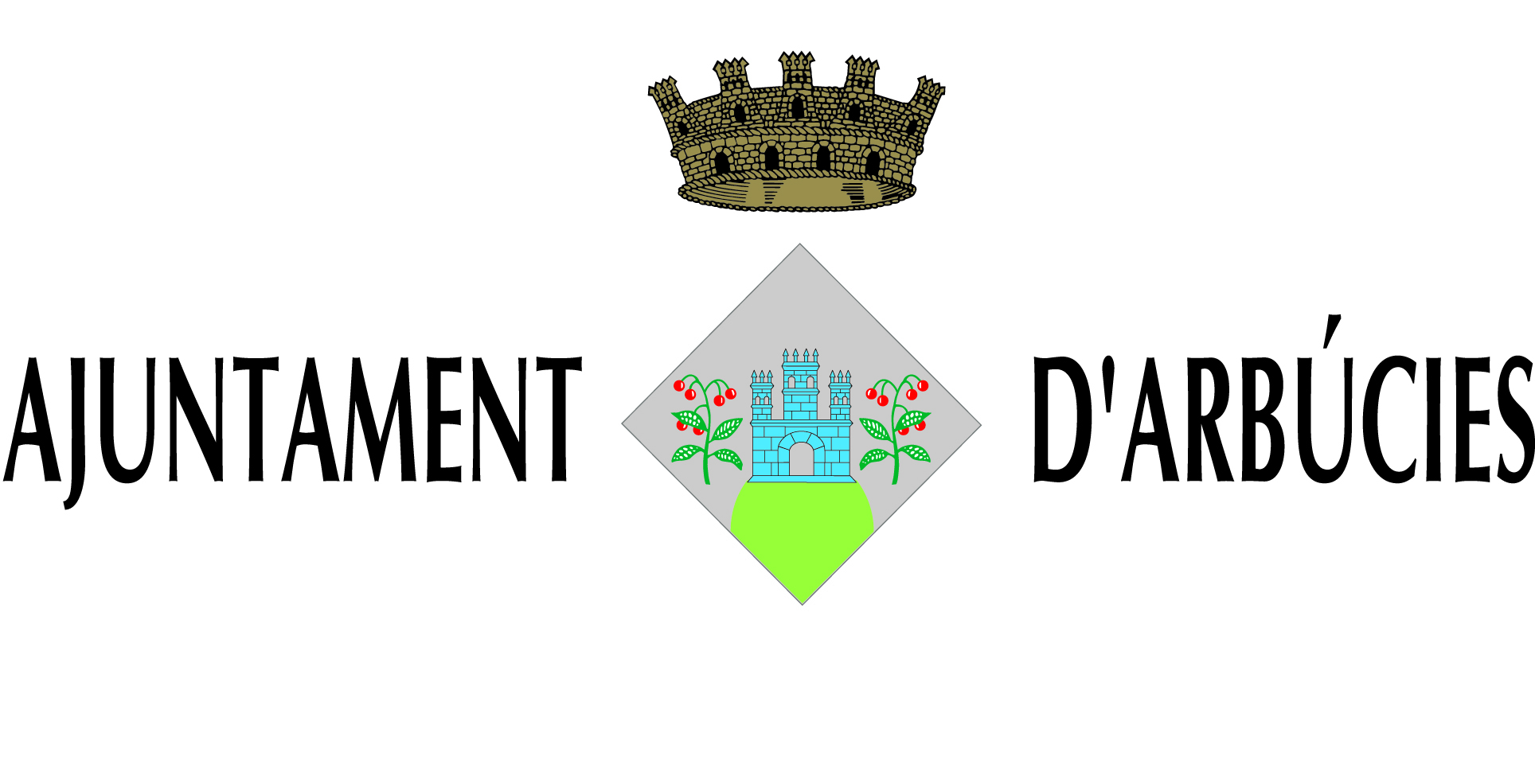 Declaració responsable d’ingressos percebuts per a l’adjudicació d’habitatges en règim de cessióD'acord amb la base 3, apartat 3.2.3, de les bases reguladores per a l’adjudicació d’habitatges en règim de cessióEn/NaDeclaroQue la persona sol·licitant o algun membre de la unitat de convivència ha tingut un canvi significatiu dels seus ingressos, respecte del període general a acreditar del 2023, i durant l’exercici 2024 obtindré uns ingressos de	euros, i que el canvi és degut a:Divorci, separació, viduïtatSituació laboral d'augment o disminució d'ingressosi adjunto la documentació justificativa (certificat empresa, atur, ERTE, nòmines, pensió...)Que em comprometo a proporcionar, en tot moment, la informació que se’m requereixi i a acceptar les actuacions de comprovació  per part dels òrgans competents d’acord amb la normativa vigent aplicableI perquè consti signo aquesta declaració en el lloc i la data indicats.Localitat i data	,  	SignaturaLa inexactitud, la falsedat o l’omissió, de caràcter essencial en qualsevol dada o document que acompanya a aquesta declaració responsable, deixa sense efecte el tràmit corresponent i impedeix l’exercici del dret afectat des del moment del seu coneixement, sense perjudici a l’exigència de les responsabilitats que estableix la legislació vigent.  Informació bàsica sobre protecció de dades	Responsable del tractament: Ajuntament d´Arbúcies – Plaça 1 d’octubre, 1Finalitat: Tramitar i gestionar sol·licituds i procediments en matèria d'habitatgeLegitimació: Exercici de poders públicsDestinataris: Les dades es poden comunicar a les autoritats de control pertinents Drets de les persones interessades: Sol·licitar l'accés, rectificació o supressió de les dades, així com altres drets, d'acordamb la informació addicional.